НАРОДНО ЧИТАЛИЩЕ „ОТЕЦ ПАИСИЙ 1927г.” СЕЛО ГУМОЩНИК, ОБЩИНА ТРОЯН, ОБЛАСТ ЛОВЕЧ/ 0879077729; e-mail:  otec_paisiy1927@abv.bgО   Т   Ч   Е   ТЗА ДЕЙНОСТТА ПРЕЗ ИЗТЕКЛАТА 2021  ГОДИНАНародните читалища са уникална българска културна организация, непозната никъде другаде по света. Организация за привличане на хора от най-ранна възраст за цял живот. За обучение, образоване, развиване на таланти, поддържане на
клубове по интереси и т.н. Народните читалища повече от  век са уникални и желани от хората, винаги приспособяваща се към промените на времето, като дават своя принос за културния напредък на нацията. Всяко българско сърце е преливало от гордост и преклонение пред тази уникална народна светиня, събрала в едно твърдостта на българина, жаждата за знания и вяра в утрешния ден. Времето ни налага да се усвояват нови, съвременни виждания за развитието на читалището. Много обстоятелства от днешния ден ни налагат ново отношение към читалищната дейност, за да се приобщават младите хора и да се насърчава стремежа на новите поколения за дела в полза на обществото. С наложилата се нова пандемия, се налага много дейности да персонализираме дистанционно.През 2021 година читалището ни се развиваше в няколко насоки:	А. Библиотечна дейност.	Б. Обществено културна дейност.	В. Паметници на културата и музейно делоБИБЛИОТЕЧНА ДЕЙНОСТ:	Читалището поддържа библиотека, читалня и книгохранилище, които са в слънчеви и просторни помещения, изцяло обновени и преустроени. След спечелени проекти години наред и многобройни дарения, книжният фонд в библиотеката се обнови и обогати с разнообразна литература. Фондът ни нарасна на 7970 тома. Дарените книги на читалището и през изтеклата година са много. Поради липса на стелажи, част от дарените книги не са заведени в библиотечния фонд. Благодарни сме на всички наши приятели и гости, които дариха книги на библиотеката.Броят на читателите ни намаля с тази пандемична обстановка, но пък дистанционно приятелите ни се увеличиха многократно. Броят на читалищните членове е 78. Библиотеката в зависимост от наложените ограничения се посещаваше в рамките на спазване на противоепидемиологичните изисквания през летния сезон, когато се завръщат децата и летуващите.Библиотеката разполага с пет стационарни компютъра  - три от тях са по проекта към „Глобални библиотеки”, а останалите два са получени като дарение. Закупихме нов, с разнородни функции, за сканиране на стари снимки, книги и др. материали. Разполагаме също с мултимедия, принтер, скенер и копирна машина. Ползва се и ламинатор.В БИБЛИОТЕКАТА СЕ ИЗВЪРШВА СЪЩО ТАКА- Библиотечно информационно обслужване			- информационни продукти	- Информационни технологии, Новата пандемична обстановка все повече налага да работим дистанционно.Чрез създаване на социалните мрежи в годините, които поддържаме и доразвиваме: https://www.facebook.com/angelina.gumoshtnikhttps://www.facebook.com/OtecPaisiy1927,Създадохме и четири страници за всяка забележителност, които обновяваме редовно.Народно читалище Отец Паисий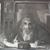 Църква "Св. Николай - летни"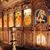 Килийно училище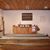 Старата глинена къща - Лакарево.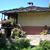 Създадохме и нова за приятели от цялата страна и чужбина, които кътат в сърцата си спомен за любимото Основно Оздравително Училище „Кирил и Методий”, учеха  деца от замърсените градове Русе и Враца. Чрез социалните мрежи много хора  от България и извън пределите и научиха за малкото село Гумощник с богата история.Снимковият материал е подреден в над 60 албума. Ежеседмично допълваме и обогатяваме съдържанието на разделите: „Спомен към миналото” /сканиране и качване на стари снимки/, „Посетители читалище”, „Посетители Църковно училищния комплекс”, „Посетители Старата глинена къща”, „И в Гумощник - предай нататък”, „Дарения”, „Красота”, „Билките и гъбите в Гумощник”, „Панорама”, „Из село”, „История на село Гумощник”, „Поучителни сказки”, „Титаник”, „Тъжни събития”, „Забележителностите на село Гумощник”, „За животните с любов”, „Галерията на местния художник Цанко Маринов”, първи март, трети март и др.И клипчета с всички забележителности на селото: http://youtu.be/_uql5q-z68Y  ГУМОЩНИК – ЧАСТИЧКА ОТ РАЯhttp://youtu.be/_uql5q-z68Y  - ГУМОЩНИК	В читалището се извършват още:- устни справки и консултации			- писмени справки на дадени теми			- изпращане на информационни материали			- ксерокопиране, ламиниране и др.			- Комплектуване и каталогизация			- Опазване на библиотечните фондове			- Подготовка и участие в библиотечни програмиВъв връзка с актуализиране на официалния сайт на Община Троян подготвихме информация и справка със снимков материал.	Подготвехме информация и снимков материал за пътеуказателя, изпълнен от МНХЗПИ Троян.	Подготовка и отпечатване на дипляни за църква и килийно училище със средства от Община Троян.ОБЩЕСТВЕНО КУЛТУРНА И СОЦИАЛНА ДЕЙНОСТ:Читалищата са съхранявали и съхраняват много от богатите традиции и обичаи, сраснали се с трудовия българин. Част от празниците, за които бяхме създали организация за провеждане и кандидатствахме по културен календар, във връзка с пандемията на уречената дата не се осъществи, но след освобождаване на пандемичната обстановка преместихме на 4 септември. Всичко, което се осъществи беше проведено съгласно мерките и разпоредбите на противоепидемиологичните изиквания.19 февруари - направен кът в памет на Васил Левски;Първи март – украсяване пространството пред читалището и фасадата;Оругльоване – това е празник, който не пропускаме в годините;Трети март – шествие от Гумощник до махала Селци /поднасяне венци и цветя на войнишките паметници с кратка беседа за празника /;2 април- международен ден на детската книга – дистанционно си честитихме с малките юнаци, припомняхме си и качвахме снимков материал от минали години;Връбница Великденски празници за разлика от предната година, тази отворихме храма при спазване на мерки за сигурност. Включвахме се в инициативата „Да почистим Гумощник за един ден” – църковно училищния комплекс, пред читалищното пространство, Лакарево около площада и вековния цер и др.  24 май  - Ден на българската просвета и култура – направа на венец и поставяне на фасадата на читалището. 9 май – храмовия празник на църквата „Св. Николай – летни”;Гостувахме на панаирът на занаятите в с. Орешак, като представихме местните деликатеси от незапомнени времена „Сватбарско жито” и „Бял мъж”Групи деца от Троянски училища на 30 май в едно отбелязахме ден на детето и раздаване на свидетелства за завършен клас, като пяха, рецитираха, рисуваха и играха на воля в църковно училищния комплекс, а в  глинената къща имаше почерпка със сватбарско жито. Деца рисуваха на асфалт и листи пред килийното училище на чиновете и пред читалището.2 юни – беше поднесен венец на паметниците на загиналите във войните - махала Селци;За празника на билките „Еньовден” положихме едно ново начало в махла Лакарево пред глинената къща с народна музика, билков чай, почерпка, много задачки закачки и награди.Гостува ни и театрална школа „Нюанси” с режисьор Теодор Лука с постановката „Шоуто на импровизатора” на 14.08.2021 г. от 19:00 ч.15 август - Успение Богородично в църква „Св. Николай – летни”;Последната седмица на месец септември - Участие взехме в есенния фестивал на сливата в гр. Троян с традиционното сватбарско жито.Взехме участие и в кулинарния фестивал "Вкусове с традиции"Декември – украсихме читалищната сграда за коледно новогодишните празници.Продължаваме събирането на краеведски материали, снимки и др. исторически ценности.ДАРЕНИЯОтделяме специално място за дарителите, а те не са малко.Община Троян за 1.11.2020 г.- книги; 	Елена скоро заселили се в Гумощник дари стар сукман. Семейство Буджеви дариха многобройна литература. Тошо Пейков дари луксозните си издадени тома:  „Сръбско – Българската война 1885” и „Александър I – Князът на нова България”.	Известна писателка Ивинела Самуилова ни посети и дари издадени от нея книги.Читалището добре работи с много институции, като Община Троян,  кметско наместничество с.Гумощник, пенсионерски клуб, читалища, МНХЗПИ и др. институции.ПАМЕТНИЦИ НА КУЛТУРАТА И МУЗЕЙНО ДЕЛО:	Гордост за селото са паметниците на културата оставени от прадедите ни, реставрирани, консервирани и съхранени до наши дни. Полагаме грижи за поддържане на целия църковно училищен комплекс. При честите посещения на гости на селото, секретар библиотекарят придружава посетителите като отваря обектите и поднася информацията за история на селото и забележителностите под формата на екскурзоводски беседи. Посещенията са на църквата, килийното училище, музейната сбирка и галерията. Наред с другите забележителности включихме и възможността за разглеждане на „Старата глинена къща” в махала Лакарево. В реставрираната местна къща е онагледен стария бит на гумощнерина и се дава образна препратка към произхода на Гумощник (от старобългарската дума гумно – харман). Показани са както традиционни, така и уникални предмети от домакинството, способстващи за получаване на нови знания за посетителите. Наред с историческите забележителности допълваме и кулинарни специалитети (като традиционното сватбарско жито и белия мъж), които са характерни от незапомнени времена за нашия регион.  През 2021 година много нови посетители ни откриха, предавайки от уста на уста за уникалната ни панорама и многото забележителности в малкото село Гумощник. Въпреки епидемиологичната обстановка и затварянето на обектите в началото на годината и края от октомври до декември посетителите надминаха по брой тези за 2020 г., но повечето са от България: София, Плевен, Черни Осъм, група от Троян, група от София, Скандалото, социално предприятие от ателие „Декор”,група деца от Троян, Разград, деца от училище „Иван вазов” – Дебнево, група от с. Асеново, Шумен, Силистра, туристическа група от Плевен. Посетиха ни още от Германия, Ирландия, Русия и Африка. Тръгвайки си от селото, те отнасят със себе си незабравими, мили спомени към тези наши светини и като цяло към Гумощник и добротата на балканджиите и с послеслов, че пак ще ни посетят. Потвърждение за това намираме на всяка страница като разтворим книгите за впечатления в читалище, църква, килийно училище и глинената къща. Посетителите тази година са преобладаващо от България т.е. можем да кажем че „Българите преоткриха райската си България“. По-известни гости бяха: малки деца от Троян огласиха отново след кратко прекъсване килийното училище; Всички посещения в Гумощник са документирани в албуми.        РАБОТА ПО ПРОЕКТИ И ПРОГРАМИПодготвихме проект по Обществен форум за пейки и кошчета в църковноучилищния комплекс мах. Селци и го осъществихме.  Пространството стана притегателен център за отдих и релакс.Подготвихме формуляра за кандидатстване, за финансиране на събития и дейности по културен календар към Община Троян за празника „Гумощник – любимо мое село”, който се осъществи на по късен етап – 4 септември.Поради многобройните дарения от книги, за които няма място, решихме да ремонтираме и да променим предназначението на помещението, наричано досега младежки клуб. Извършихме цялостно реновиране на стаята, като изциклихме паркета, поставихме подходящи щори, но не успяхме с рафтовете, но ще продължим с обновяването.Поставихме щори в салона на читалището.Участвахме в дискусии и проекти организирани от други институции.Обучение на тема: „Набиране на средства” – 14.05.2021 г. Читалището остава отворено за всякакви инициативи, въпроси, помощи, порицания и др.Обучение на тема: „Организиране и провеждане на застъпнически кампании и инициативи” – 24 – 25.06.2021 г.Дискусия на тема: „Разработване на програма за провеждане на застъпническа кампания в Община Троян” по проект „За по – устойчив граждански сектор в Община Троян” – 13.09.2021 г.Председател:	/п/ Велислава ПетроваИзготвил : 		/п/Ангелина ГеоргиеваСекретар на Читалище Отец Паисий 1927 г.”